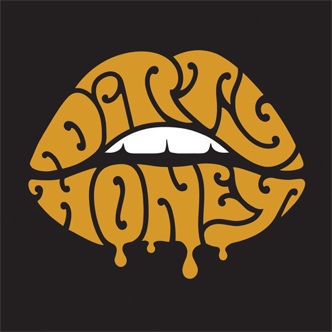 FOR IMMEDIATE RELEASEDIRTY HONEY BECOMES 2019’S FIRST NEW BANDTO CRACK ROCK RADIO’S TOP 10Debut Single, “When I’m Gone,” Jumps to #9 This Week at Active Rock RadioBand Adds New Dates to Its Summer North American Tour“We don’t want to bring anything back, we just want to make music that’s sexy and hard and rocking all at the same time.”  Dirty Honey’s Marc LaBelle LOS ANGELES, CA - (Tuesday, August 6, 2019) — White-hot rock band Dirty Honey has already opened for The Who and Slash, was chosen as iHeart Radio’s “On The Verge” Rock artist, has its music video in rotation at MTV, and this week becomes this year’s first new band to have its debut single crack the Active Rock Radio Top 10, with “When I’m Gone” claiming the #9 spot. The blossoming career of the Los Angeles-based rockers is off to a blazing start.Today, the band announces new dates on its Summer North American tour that will include support slots with Guns N’ Roses, Alter Bridge and Skillet, a handful of headline shows, and appearances on some of the late summer’s biggest music festivals.  All upcoming dates are listed below, and tickets are available now; log on to https://www.dirtyhoney.com/the-band for all ticketing information.Dirty Honey’s North American tour is in support of the band’s self-titled, self-released debut EP, recorded in Australia  last Fall by producer Nick DiDia (Pearl Jam, Rage Against The Machine).  In addition to the aforementioned opening slots, the band - Marc LaBelle/vocals, John Notto/guitars, Justin Smolian/bass, and drummer Corey Coverstone - has already made its mark this year at Welcome to Rockville, Rocklahoma, Heavy MTL, Epicenter, and Sonic Temple (“…a sweet-as-honey blues-rock vibe with dirty, gritty undertones, and vocalist Marc LaBelle’s diverse vocal range.”/Metal Nexus).As NPR Music said about the band, “Don’t believe anyone if they tell you ‘rock is dead.’  Dirty Honey rocks in the best possible way.”  Confirmed dates for Dirty Honey’s Summer North American Tour dates are as follows:AUGUST 6   Ryman Auditorium, Nashville, TN  (Slash) 7   Songbirds South, Chattanooga, TN  (headline) 9   KQRA Wienerfest, Mother’s Brewing Company, Springfield, MOSEPTEMBER19  The Ritz, Raleigh, NC  (Alter Bridge/10 Years)21  House of Blues, N. Myrtle Beach, SC  (Alter Bridge/10 Years)22  MECU Pavilion, Baltimore, MD (Alter Bridge/Skillet)24  Terminal 5, New York, NY  (Alter Bridge/Skillet)25  The Met, Philadelphia, PA  (Alter Bridge/Skillet)27  Express Live!, Columbus, OH  (Alter Bridge/Skillet)28  Louder Than Life, Louisville, KY  (GN’R, Ice Cube)30  Rebel, Toronto   (Alter Bridge/Skillet)OCTOBER 1   MTelus, Montreal  (Alter Bridge/Skillet) 3   The Palladium, Worcester, MA  (Skillet/Alter Bridge) 5   Agora Theatre, Cleveland, OH  (Skillet/Alter Bridge) 6   The Fillmore, Detroit, MI   (Skillet/Alter Bridge) 8   Myth Live, St. Paul, MN  (Skillet/Alter Bridge)10  Chicago Theatre, Chicago, IL   (Skillet/Alter Bridge)11  Arvest Bank Theatre at the Midland, Kansas City, MO  (Skillet/Alter Bridge)13  Exit 111, Manchester, TN (Ministry)14  The Pageant, St. Louis, MO   (Skillet/Alter Bridge)16  Saenger Theatre, Mobile, AL   (Skillet/Alter Bridge)17  Avondale Brewing Co., Birmingham, AL  (Alter Bridge/Skillet)19  Vibes Event Center, San Antonio, TX   (Skillet/Alter Bridge)20  The Bomb Factory, Dallas, TX   (Skillet/Alter Bridge)22  Jannus Live, St. Petersburg, FL  (Alter Bridge/Skillet)24  House of Blues, Orlando, FL  (Skillet/Alter Bridge)25  House of Blues, Orlando, FL   (Skillet/Alter Bridge)#     #     #Media Contact:Heidi Ellen Robinson-Fitzgeraldherfitz@mac.com818-705-1267